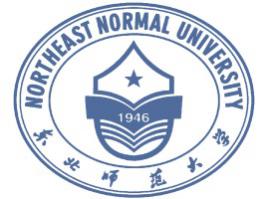 東北師範大學2016年海峽兩岸大學生夏令營行前指引1.活動日期2016年07月20日（星期三）-07月29日（星期五）2.活動日程及參加者名單各位同學抵達長春後我們會派發活動手冊，包括最終的詳細日程、參加人員名單、長春市地圖及東北師大地圖。3.機場迎送根據各位同學預定的航班時間，我們會安排專門車輛及人員到機場迎接。屆時會有專門人員打著“東北師範大學”的牌子在出口處等候。整個活動結束後安排車輛及人員送至機場登機。4.攜帶證件請謹記攜帶“臺胞證”及“學生證”。5.住宿參加者將安排到長春海航長白山酒店入住。每二人一個房間，房間內有床褥、枕頭、燒水專用水壺、獨立衛生間和洗浴間，請各位同學自備牙刷、毛巾、浴巾、洗面乳、洗手液等個人洗漱用品。6. 醫療指引出發前：1）請自備外科口罩、酒精洗手液、酒精濕紙巾及體溫計以便測           量體溫。        2）請自行購買適當的個人旅遊保險。抵長後：1）留意自己的健康狀況及注意個人衛生。        2）如出現呼吸道感染症狀或發燒，必須戴上口罩及時告知師大負責教           師以便儘早應對。7. 個人需帶物品1）衣物：長春市7月份天氣在19℃-28℃，早晚溫差較大，夏季比較乾燥，請大家根據氣溫適當著裝。另外，行程中安排了長白山遊覽。長白山地處山區，夏季山上溫度相比城區較低，請攜帶適當衣物；長白山天氣多變，請自備雨衣一件。2）藥品：請自帶感冒藥、胃藥、止瀉藥、過敏藥等。8. 東北師範大學簡介我處會在同學抵達後派發相關資料，建議同學來長前先流覽一下網址，增加對東北師大的認識：東北師範大學網址:http://www.nenu.edu.cn/港澳臺事務辦公室網址：http://oice.nenu.edu.cn/page/index/index.php9.東北師大聯絡人港澳臺事務辦公室淩晶垚老師電話：086-431-85099338     傳真：086-431-85684027電郵：lingj493@nenu.edu.cn